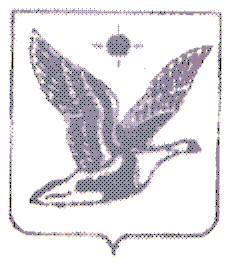 ТАЙМЫРСКИЙ  ДОЛГАНО-НЕНЕЦКИЙ МУНИЦИПАЛЬНЫЙ РАЙОНАДМИНИСТРАЦИЯПОСТАНОВЛЕНИЕ					 18.01.                    17                    06от __________________20____ г.,  № _________О закреплении муниципальных образовательных учреждений Таймырского Долгано-Ненецкого муниципального района за конкретными территориямиВ соответствии пунктом 6 части 1 статьи 9 Федерального закона от 29.12.2012 № 273-ФЗ «Об образовании в Российской Федерации» Администрация муниципального районаПОСТАНОВЛЯЕТ:1. Утвердить:1.1. Перечень муниципальных образовательных учреждений Таймырского Долгано-Ненецкого муниципального района, реализующих основные общеобразовательные программы дошкольного образования и закрепленных за конкретными территориями, согласно приложению 1.1.2. Перечень муниципальных общеобразовательных учреждений Таймырского Долгано-Ненецкого муниципального района, реализующих обучение по основным общеобразовательным программам начального общего, основного общего и среднего (полного) общего образования и закрепленных за конкретными территориями, согласно приложению 2.2. Признать утратившим силу постановление Администрации муниципального района от 20.02.2016 № 92 «О закреплении  муниципальных образовательных учреждений Таймырского Долгано-Ненецкого  муниципального района за конкретными территориями», за исключением пункта 3. 3. Постановление вступает в силу в день, следующий за днем его официального опубликования в газете Таймырского Долгано-Ненецкого муниципального района «Таймыр».4. Контроль за исполнением постановления возложить на заместителя Руководителя Администрации муниципального района по вопросам образования и культуры Алханову И.А.Исполняющий обязанностиРуководителя Администрациимуниципального района                                                              В.В. БрикинПриложение 2 к постановлению Администрации муниципального районаот 18.01.2017 № 06  Переченьмуниципальных общеобразовательных учреждений Таймырского Долгано-Ненецкого муниципального района, реализующих обучение по основным общеобразовательным программам начального общего, основного общего и среднего (полного) общего образования и закрепленных за конкретными территориями№ п/пНаименование муниципального общеобразовательного учрежденияСписок адресов территориального закрепления за муниципальным общеобразовательным учреждениемТаймырское муниципальное казенное общеобразовательное учреждение «Дудинская средняя  школа № 1»г. Дудинкаул. Бегичева - 4, 6, 8, 10;ул. Островского - 8а, 8б, 8в, 8г; ул. Горького - 38, 40, 42, 44, 49, 53, 55;ул. Матросова - 8, 8а, 9, 10, 10а, 10б;ул. Андреевой - 3, 5, 7Таймырское муниципальное казенное общеобразовательное учреждение «Дудинская средняя  школа № 1»п. Левинские Пески,п. Усть-Авам, п. Хантайское Озеро, п. Тухард, Тухардская тундраструктурное подразделение - кочевая малокомплектная школа - детский садТухардская тундраФилиал  «Малокомплектная школа» п. Тухардп. ТухардФилиал  «Малокомплектная школа – детский сад» п.Усть – Авамп. Усть-АвамТаймырское муниципальное казенное общеобразовательное учреждение «Дудинская гимназия»г. Дудинкаул. Советская -  2; ул. Горького - 15, 32, 36, 37, 45, 45а, 47; ул. Островского - 5, 5а; ул. Матросова - 2, 2а, 2б; ул. Ленина - 16, 18Таймырское муниципальное казенное общеобразовательное учреждение «Дудинская средняя школа № 3»г. Дудинкаул. Бегичева - 12, 14; ул. Горького - 46, 57, 63, 65; ул. Ленина - 39; ул. 40 лет Победы - 1, 2, 2а, 3, 4, 4а, 5, 5а, 6, 6а; ул. Северная  (аэропорт); ул. Матросова - 11, 11а, 11б, 12, 13, 13а, 13б, 17; ул. Всесвятского - 1;поселок совхоза «Полярный»Таймырское муниципальное казенное общеобразовательное учреждение «Дудинская средняя школа № 4»г. Дудинкаул. Дудинская - 19, 21, 23; ул. Линейная - 21а, 23а;ул. Строителей - 1, 3, 3а, 5;  ул. Щорса - 23, 23а, 23б, 25, 25а, 29, 31, 33, 35, 37, 37/1, 37/2, 39, 39/1;пос. НефтяниковСтруктурное подразделение - средняя общеобразовательная школа № 11 ст. Тундра Таймырского муниципального казенного общеобразовательного учреждения «Дудинская средняя  школа № 4»ст. Тундра (в/ч №21242)Таймырское муниципальное казенное общеобразовательное учреждение «Дудинская средняя школа № 5»г. Дудинкаул. Дудинская - 1, 1а, 1б, 3, 5, 7,  7а, 9; ул. Щорса - 1, 1а, 3, 5, 7, 9; ул. Островского - 11, 11а, 12, 13, 15а, 17, 19; ул. Спортивная - 3, 17, 17а, 19; ул. Матросова - 1, 3, 3а, 3б, 5а, 7а;ул. Песчаная; ул. Полярная; ул. Базарная; ул. Рабочая; ул. Таймырская; ул. Транспортная;поселок Пшеничный ручейТаймырское муниципальное казенное общеобразовательное учреждение «Дудинская средняя школа № 7»г. Дудинкаул. Щорса - 13, 16, 17, 17а, 17б, 19, 21, 21а, 21б; ул. Строителей - 10; ул. Островского - 18/1, 18/2, 20/1, 20/2; ул. Дудинская - 11, 13Таймырское муниципальное казенное общеобразовательное учреждение «Хантайская основная  школа № 10»п. Хантайское ОзероТаймырское муниципальное казенное общеобразовательное учреждение «Потаповская средняя  школа № 12»п. ПотаповоТаймырское муниципальное казенное общеобразовательное учреждение «Волочанская средняя   школа № 15 имени Огдо Аксеновой»п. ВолочанкаТаймырское муниципальное казенное общеобразовательное учреждение «Диксонская средняя школа»пгт. ДиксонТаймырское муниципальное казенное общеобразовательное учреждение «Караульская средняя школа - интернат»п. Караул, п. Байкаловск,п. Воронцово,п. Мунгуй,п. Кареповск,Носковская тундра (Рыболовецкие точки Белый Яр)Таймырское муниципальное казенное общеобразовательное учреждение «Носковская средняя  школа-интернат» п. Носок, п. Поликарповск,Носковская тундра (оленеводческие стойбища: Дерябино, Монгочи, Верхняя Танама, Нижняя Танама, Янадо, Егоровское, Химки, Ладукей, Хара Протока, Пелядка, Сыроче, Худе, Алешинск, Лапа Паюта, Танама, Маре, Лама, Турковская, Гусинка, Волчьи горы, Хурьяхо яха; рыболовецкие точки База и Яра)структурное подразделение – стационарная  малокомплектная школа - детский сад п. Поликарповскп. ПоликарповскТаймырское муниципальное казенное общеобразовательное учреждение «Усть-Портовская средняя школа - интернат» п. Усть-Порт, п. Казанцево, Рыболовецкие точки: Соленое, Протока Петровская, Посино, Селякино, Малая Хета, Зырянка Таймырское муниципальное казенное общеобразовательное учреждение «Хатангская средняя школа №1»с. ХатангаТаймырское муниципальное казенное общеобразовательное учреждение «Хатангская средняя школа - интернат» п. Сындасско, п. Попигай, п. Жданиха,п. Кресты, п. Новая, п. КатырыкТаймырское муниципальное казенное общеобразовательное учреждение «Хетская средняя  школа - интернат»п. Хета, п. Новая, п. КатырыкТаймырское муниципальное казенное общеобразовательное учреждение «Новорыбинская средняя  школа»п. Новорыбнаяструктурное подразделение - кочевая малокомплектная школа - детский садНоворыбинская тундра(промысловые точки тундровиков)Таймырское муниципальное казенное общеобразовательное учреждение «Воронцовская начальная  школа - детский сад»п. ВоронцовоТаймырское муниципальное казенное общеобразовательное учреждение «Байкаловская начальная  школа»п. БайкаловскТаймырское муниципальное казенное общеобразовательное учреждение «Крестовская начальная  школа - детский сад»п. КрестыТаймырское муниципальное казенное общеобразовательное учреждение «Катырыкская  начальная школа - детский сад»п. КатырыкТаймырское муниципальное казенное общеобразовательное учреждение «Новинская  начальная школа - детский сад»п. НоваяТаймырское муниципальное казенное общеобразовательное учреждение «Сындасская начальная  школа - интернат»п. СындасскоТаймырское муниципальное казенное общеобразовательное учреждение «Жданиховская начальная  школа - детский сад»п. ЖданихаТаймырское муниципальное казенное общеобразовательное учреждение «Попигайская начальная  школа - интернат»п. Попигай